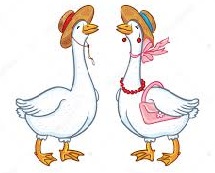 Márton napi hagyományok		November 6-tól 10-ig- liba lámpás készítés- libás keksz sütése- liba lámpás felvonulás- 		séta a Szülőkkel November 10-énMadárovi foglalkozás		November 8.„Költöző madaraink” – / Manócska és Mazsola csoport/Egészséghetek		November 13-tól 30-igEgészséges táplálkozászöldségek, gyümölcsökEgészség megőrzés orvos munkája							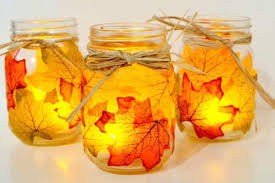 